Wiggenhall St Mary Magdalen Parish CouncilI hereby give you notice that an Ordinary Meeting of the above named Parish Council will be held at Wiggenhall St Mary Magdalen Village Hall on 14 February at 7.30 pm.  All members of the Council are hereby summoned to attend for the purpose of considering and resolving upon the business to be transacted at the Meeting as set out hereunder.  The meeting will be open to the public unless the Council otherwise direct.10 minutes will be allowed during the meeting for members of the public to raise points of concern on agenda items.AgendaReceive apologies for absence Confirm as a correct record the minutes of the meeting of the Council held 10 January and 17 January  Draft minutes previously circulatedAccept declarations of interest and dispensation requests on agenda itemsAgree meeting be adjourned for public speakingReports on previous matters not covered elsewhere on this agenda (for information only)Correspondence (for information only)Highwaysa	Receive reports of highways issues including lighting and public footpathsb	Update on TRODReceive Reports from Speedwatch, SNAP and Cleanup teams (for information only)Update on Village Sign and consider actions to take2 May 2019 Elections – report on training attendeda	Resolve how best to publicise and to encourage Parish Councillor applications Annual Reviewsa	Statement on internal controlb	Effectiveness of internal auditResolve to accept Scheme of DelegationDecide how to publicise use of defibrillatorPlanning - Consider applications received including 19/00061/F Change of use of adjacent land for use in connection with fish and chip shop and installation of gas tank.  at  Nessa's Plaice    15 Stow Road  Financea  	Resolve to accept monthly accounts to 31 Januaryb		Resolve to agree cheques to be signed and online payments made c		Consider changing street lighting electricity supplier from E-Ond		Sign revised contract of employment for clerk reflecting increased hours and revised SCPCouncillors’ concerns and agenda items for next meeting –information only Agree meeting be adjourned for Public Speaking.Confirm date of next meeting 14 March 2019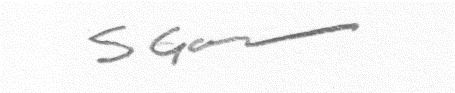                       4 January 2019